Proje -1Bilgi Kullanıcıdan alınan il bilgisine göre istenilen çıktıların iletilmesidir.Akış: 1 – Kullanıcıdan alınan il bilgisi tarayıcıda arattırılır.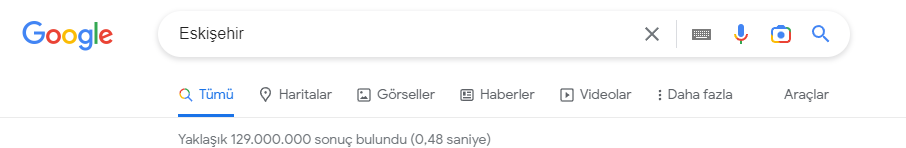 2- Arama sonuçlarında çıkan ‘Belediye başkanı’, ‘Nüfus’ ve ‘Plaka kodu’ alınır. 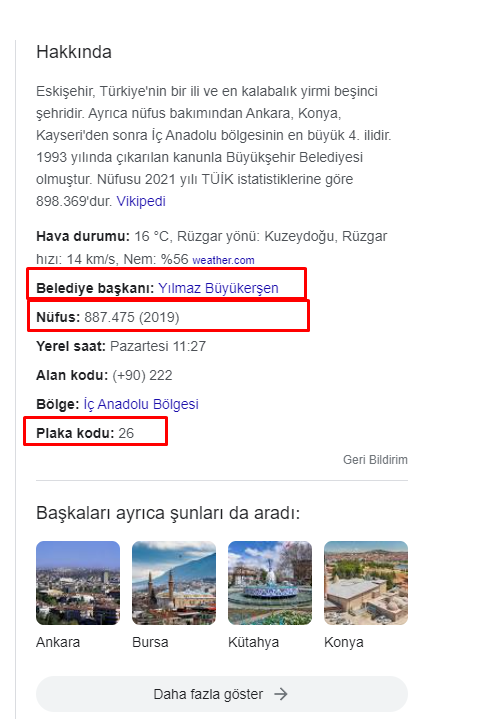 3- Kullanıcıya şöyle bir mesaj iletilmesi istenmektedir: “Eskişehir hakkında alınan bilgiler şöyledir;    Belediye başkanı: ………….   Nüfus: ……………………….  Plaka Kodu: ……………………”Notlar: Bilgiler güncel olmalıdır. İstenilen alandan web sitesinden alınabilir. İyi çalışmalar dilerim. 